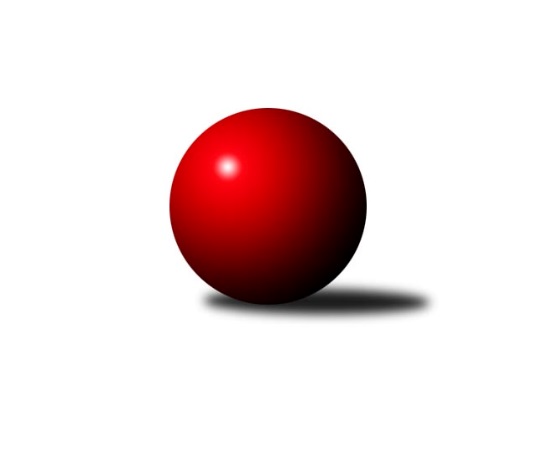 Č.19Ročník 2018/2019	9.3.2019Nejlepšího výkonu v tomto kole: 3529 dosáhlo družstvo: TJ Spartak Přerov2. KLM B 2018/2019Výsledky 19. kolaSouhrnný přehled výsledků:TJ Spartak Přerov	- TJ Sokol Vracov	7:1	3529:3430	13.5:10.5	9.3.KK Blansko 	- TJ Sokol Husovice B	7:1	3327:3262	15.0:9.0	9.3.VKK Vsetín 	- HKK Olomouc	5:3	3290:3269	11.0:13.0	9.3.KK Mor.Slávia Brno	- TJ Sokol Chvalíkovice	5:3	3336:3327	15.5:8.5	9.3.TJ Slovan Kamenice nad Lipou	- KK Vyškov	3:5	3392:3428	8.0:16.0	9.3.TJ Unie Hlubina	- SKK Dubňany 	2:6	2997:3108	8.5:15.5	9.3.Tabulka družstev:	1.	KK Blansko	19	13	1	5	97.5 : 54.5 	238.5 : 217.5 	 3290	27	2.	KK Vyškov	19	12	3	4	95.0 : 57.0 	264.0 : 192.0 	 3402	27	3.	TJ Spartak Přerov	19	12	0	7	94.0 : 58.0 	253.0 : 203.0 	 3368	24	4.	VKK Vsetín	19	11	0	8	79.0 : 73.0 	225.0 : 231.0 	 3272	22	5.	SKK Dubňany	19	10	0	9	75.0 : 77.0 	232.0 : 224.0 	 3282	20	6.	KK Mor.Slávia Brno	19	8	3	8	69.5 : 82.5 	222.5 : 233.5 	 3249	19	7.	HKK Olomouc	19	9	0	10	72.5 : 79.5 	226.0 : 230.0 	 3311	18	8.	TJ Sokol Husovice B	19	8	2	9	72.0 : 80.0 	214.5 : 241.5 	 3273	18	9.	TJ Sokol Vracov	19	7	3	9	70.5 : 81.5 	223.5 : 232.5 	 3276	17	10.	TJ Slovan Kamenice nad Lipou	19	6	1	12	70.5 : 81.5 	224.5 : 231.5 	 3272	13	11.	TJ Sokol Chvalíkovice	19	6	0	13	60.5 : 91.5 	211.0 : 245.0 	 3269	12	12.	TJ Unie Hlubina	19	5	1	13	56.0 : 96.0 	201.5 : 254.5 	 3251	11Podrobné výsledky kola:	 TJ Spartak Přerov	3529	7:1	3430	TJ Sokol Vracov	Petr Vácha	148 	 150 	 133 	139	570 	 2:2 	 599 	 145	169 	 127	158	Petr Polanský	Jiří Divila	153 	 146 	 137 	158	594 	 2:2 	 567 	 140	147 	 138	142	Pavel Polanský ml.	Petr Pavelka	143 	 141 	 135 	140	559 	 2:2 	 540 	 114	146 	 143	137	Aleš Gaspar *1	Michal Pytlík	165 	 162 	 160 	144	631 	 3:1 	 590 	 147	150 	 140	153	Jan Tužil	Milan Kanda	137 	 137 	 147 	160	581 	 2.5:1.5 	 579 	 131	156 	 147	145	Filip Kordula	Jakub Pleban	127 	 155 	 159 	153	594 	 2:2 	 555 	 145	162 	 123	125	Tomáš Gasparrozhodčí: Vidlička, Navrátilovástřídání: *1 od 36. hodu Tomáš KordulaNejlepší výkon utkání: 631 - Michal Pytlík	 KK Blansko 	3327	7:1	3262	TJ Sokol Husovice B	Jakub Flek	140 	 164 	 151 	118	573 	 3:1 	 585 	 137	147 	 135	166	Tomáš Žižlavský	Ladislav Musil	133 	 133 	 144 	126	536 	 3:1 	 479 	 105	144 	 133	97	Jakub Hnát	Petr Sehnal	155 	 127 	 127 	144	553 	 2:2 	 533 	 149	139 	 129	116	Radim Meluzín	Martin Procházka *1	143 	 137 	 142 	129	551 	 3:1 	 525 	 132	129 	 127	137	Jiří Radil	Jan Ševela	164 	 149 	 138 	147	598 	 3:1 	 592 	 158	135 	 160	139	Pavel Košťál	Martin Honc	139 	 128 	 130 	119	516 	 1:3 	 548 	 139	140 	 130	139	David Plšekrozhodčí: Klimešová Jindřiška, Jan Šmerdastřídání: *1 od 3. hodu Otakar LukáčNejlepší výkon utkání: 598 - Jan Ševela	 VKK Vsetín 	3290	5:3	3269	HKK Olomouc	Zoltán Bagári	135 	 133 	 157 	140	565 	 1:3 	 576 	 143	136 	 152	145	Michal Albrecht	Daniel Bělíček	129 	 139 	 154 	150	572 	 2:2 	 537 	 135	143 	 125	134	Břetislav Sobota	Vlastimil Bělíček	142 	 129 	 154 	144	569 	 3:1 	 548 	 136	134 	 152	126	Jaromír Hendrych	Tomáš Novosad	137 	 126 	 139 	115	517 	 1:3 	 550 	 128	135 	 144	143	Kamil Bartoš	Martin Dolák	132 	 126 	 132 	136	526 	 1:3 	 546 	 147	130 	 128	141	Marian Hošek	Tomáš Hambálek	150 	 109 	 140 	142	541 	 3:1 	 512 	 137	131 	 133	111	Jiří Baslarrozhodčí: Holubová AlenaNejlepší výkon utkání: 576 - Michal Albrecht	 KK Mor.Slávia Brno	3336	5:3	3327	TJ Sokol Chvalíkovice	Radim Herůfek	137 	 140 	 159 	141	577 	 3:1 	 574 	 134	145 	 158	137	Jiří Staněk	Miroslav Milan	142 	 136 	 129 	136	543 	 3:1 	 530 	 134	125 	 138	133	Otto Mückstein	Stanislav Novák	137 	 146 	 134 	131	548 	 4:0 	 529 	 124	145 	 133	127	Radek Hendrych	Pavel Antoš	157 	 151 	 124 	101	533 	 2:2 	 566 	 146	133 	 142	145	Vladimír Valenta	Ivo Hostinský	143 	 147 	 129 	153	572 	 1.5:2.5 	 560 	 129	148 	 130	153	David Hendrych	Milan Klika	130 	 145 	 156 	132	563 	 2:2 	 568 	 140	141 	 145	142	Aleš Staněkrozhodčí: Jan BernatíkNejlepší výkon utkání: 577 - Radim Herůfek	 TJ Slovan Kamenice nad Lipou	3392	3:5	3428	KK Vyškov	Jakub Ouhel	135 	 137 	 155 	145	572 	 1:3 	 609 	 157	152 	 138	162	Josef Touš	Lukáš Dúška	149 	 129 	 182 	140	600 	 2:2 	 559 	 137	143 	 137	142	Pavel Vymazal	Pavel Ježek	158 	 148 	 142 	138	586 	 2.5:1.5 	 543 	 134	121 	 150	138	Petr Pevný *1	David Dúška	138 	 125 	 136 	131	530 	 0.5:3.5 	 579 	 138	139 	 163	139	Eduard Varga	Karel Dúška	137 	 136 	 154 	159	586 	 2:2 	 573 	 157	153 	 124	139	Tomáš Procházka	Petr Šindelář *2	135 	 126 	 123 	134	518 	 0:4 	 565 	 139	149 	 136	141	Luděk Rychlovskýrozhodčí: Šindelářstřídání: *1 od 40. hodu Jiří Trávníček, *2 od 54. hodu Jiří ŠindelářNejlepší výkon utkání: 609 - Josef Touš	 TJ Unie Hlubina	2997	2:6	3108	SKK Dubňany 	Petr Basta	116 	 140 	 131 	122	509 	 0:4 	 578 	 153	145 	 144	136	Ondřej Ševela	Pavel Marek	122 	 138 	 120 	119	499 	 2.5:1.5 	 492 	 112	130 	 131	119	Marek Dostal	Petr Brablec	139 	 125 	 115 	110	489 	 1:3 	 487 	 120	130 	 117	120	Václav Kratochvíla	Jan Žídek	125 	 116 	 122 	114	477 	 1:3 	 522 	 124	137 	 132	129	Roman Janás	Přemysl Žáček	121 	 136 	 124 	147	528 	 3:1 	 497 	 135	112 	 123	127	Michal Zelený	Michal Zatyko *1	122 	 118 	 136 	119	495 	 1:3 	 532 	 125	148 	 132	127	Michal Kratochvílarozhodčí: Malovaný Vladimírstřídání: *1 od 61. hodu Josef LinhartNejlepší výkon utkání: 578 - Ondřej ŠevelaPořadí jednotlivců:	jméno hráče	družstvo	celkem	plné	dorážka	chyby	poměr kuž.	Maximum	1.	Michal Pytlík 	TJ Spartak Přerov	601.04	388.8	212.2	1.0	9/10	(653)	2.	Ondřej Ševela 	SKK Dubňany 	591.38	383.6	207.8	1.1	9/11	(662)	3.	Vlastimil Bělíček 	VKK Vsetín 	587.21	380.5	206.7	1.8	10/10	(647)	4.	Petr Pevný 	KK Vyškov	585.54	380.8	204.7	1.3	10/11	(629)	5.	Michal Albrecht 	HKK Olomouc	578.61	377.2	201.4	2.7	10/10	(627)	6.	Josef Touš 	KK Vyškov	572.37	376.5	195.9	3.2	10/11	(616)	7.	Jakub Pleban 	TJ Spartak Přerov	570.85	373.7	197.1	2.7	9/10	(603)	8.	Jiří Trávníček 	KK Vyškov	570.69	376.1	194.6	4.6	8/11	(614)	9.	Jiří Staněk 	TJ Sokol Chvalíkovice	570.36	375.7	194.6	2.2	11/11	(617)	10.	Luděk Rychlovský 	KK Vyškov	567.05	373.3	193.8	2.2	8/11	(610)	11.	Zdeněk Macháček 	TJ Spartak Přerov	566.83	368.4	198.5	4.3	7/10	(613)	12.	Tomáš Procházka 	KK Vyškov	566.55	374.2	192.4	2.9	8/11	(607)	13.	Jakub Flek 	KK Blansko 	565.06	372.0	193.0	4.2	10/10	(616)	14.	Miroslav Milan 	KK Mor.Slávia Brno	564.80	374.0	190.8	2.8	10/10	(616)	15.	Petr Sehnal 	KK Blansko 	563.41	377.9	185.6	3.0	10/10	(616)	16.	Kamil Bartoš 	HKK Olomouc	563.35	373.5	189.8	3.5	10/10	(604)	17.	Josef Linhart 	TJ Unie Hlubina	561.94	369.4	192.6	3.7	9/10	(598)	18.	Tomáš Žižlavský 	TJ Sokol Husovice B	561.84	374.5	187.3	3.6	8/10	(660)	19.	Pavel Polanský  ml.	TJ Sokol Vracov	560.25	377.9	182.3	4.5	9/11	(599)	20.	Aleš Staněk 	TJ Sokol Chvalíkovice	560.10	372.2	187.9	3.4	9/11	(617)	21.	Vladimír Valenta 	TJ Sokol Chvalíkovice	559.21	379.7	179.5	5.0	10/11	(609)	22.	Pavel Košťál 	TJ Sokol Husovice B	557.72	374.1	183.6	2.7	9/10	(592)	23.	Karel Dúška 	TJ Slovan Kamenice nad Lipou	557.67	369.4	188.3	2.1	12/12	(609)	24.	Jakub Ouhel 	TJ Slovan Kamenice nad Lipou	557.49	364.6	192.9	5.3	11/12	(606)	25.	Petr Polanský 	TJ Sokol Vracov	556.07	366.1	189.9	4.1	10/11	(602)	26.	David Plšek 	TJ Sokol Husovice B	554.18	372.2	182.0	4.0	8/10	(593)	27.	Milan Klika 	KK Mor.Slávia Brno	553.69	368.0	185.7	2.9	9/10	(610)	28.	David Dúška 	TJ Slovan Kamenice nad Lipou	552.70	368.4	184.3	4.9	12/12	(591)	29.	Petr Pavelka 	TJ Spartak Přerov	551.76	369.8	181.9	5.0	9/10	(604)	30.	Michal Kratochvíla 	SKK Dubňany 	551.41	368.0	183.4	4.4	9/11	(595)	31.	Jiří Divila 	TJ Spartak Přerov	551.12	372.6	178.5	3.1	9/10	(608)	32.	Ivo Hostinský 	KK Mor.Slávia Brno	549.95	371.8	178.2	4.8	10/10	(581)	33.	Michal Zelený 	SKK Dubňany 	549.63	366.8	182.9	3.6	9/11	(592)	34.	David Hendrych 	TJ Sokol Chvalíkovice	548.44	370.5	177.9	3.3	9/11	(603)	35.	Milan Kanda 	TJ Spartak Přerov	546.34	369.6	176.8	5.7	9/10	(605)	36.	Radek Hendrych 	TJ Sokol Chvalíkovice	546.07	361.1	185.0	5.2	10/11	(613)	37.	Pavel Antoš 	KK Mor.Slávia Brno	545.90	360.1	185.9	3.8	10/10	(601)	38.	Přemysl Žáček 	TJ Unie Hlubina	545.26	363.0	182.2	4.8	9/10	(586)	39.	Tomáš Sasín 	TJ Sokol Vracov	545.00	371.3	173.7	7.0	8/11	(612)	40.	Martin Dolák 	VKK Vsetín 	543.66	369.3	174.4	4.6	8/10	(576)	41.	Jiří Radil 	TJ Sokol Husovice B	543.29	364.2	179.1	4.7	10/10	(593)	42.	Petr Šindelář 	TJ Slovan Kamenice nad Lipou	543.19	368.5	174.7	7.1	9/12	(587)	43.	Milan Sekanina 	HKK Olomouc	542.85	370.2	172.6	6.5	8/10	(578)	44.	Antonín Kratochvíla 	SKK Dubňany 	542.70	370.9	171.8	5.8	8/11	(571)	45.	Roman Flek 	KK Blansko 	542.63	362.0	180.6	5.2	9/10	(586)	46.	Lukáš Dúška 	TJ Slovan Kamenice nad Lipou	542.57	365.6	177.0	4.5	11/12	(600)	47.	Břetislav Sobota 	HKK Olomouc	540.92	369.8	171.1	4.1	9/10	(592)	48.	Pavel Ježek 	TJ Slovan Kamenice nad Lipou	540.38	364.7	175.7	6.3	11/12	(600)	49.	Jan Tužil 	TJ Sokol Vracov	539.50	360.2	179.3	4.1	8/11	(594)	50.	Jaromír Hendrych 	HKK Olomouc	536.98	362.7	174.3	4.3	7/10	(567)	51.	Daniel Bělíček 	VKK Vsetín 	536.59	365.9	170.7	7.9	7/10	(598)	52.	Tomáš Hambálek 	VKK Vsetín 	535.86	356.8	179.1	5.1	8/10	(591)	53.	Jan Žídek 	TJ Unie Hlubina	535.86	360.9	175.0	4.5	7/10	(605)	54.	Petr Brablec 	TJ Unie Hlubina	534.98	362.4	172.6	4.7	7/10	(558)	55.	Jiří Baslar 	HKK Olomouc	533.88	355.8	178.1	5.3	8/10	(571)	56.	Milan Bělíček 	VKK Vsetín 	533.20	355.1	178.1	5.1	10/10	(563)	57.	Petr Basta 	TJ Unie Hlubina	529.37	359.4	169.9	5.8	9/10	(555)	58.	Petr Havíř 	KK Blansko 	528.43	358.8	169.6	5.8	9/10	(606)	59.	Jakub Hnát 	TJ Sokol Husovice B	523.41	362.1	161.3	6.6	9/10	(627)	60.	Stanislav Novák 	KK Mor.Slávia Brno	515.55	355.4	160.2	7.2	7/10	(550)		Martin Procházka 	KK Blansko 	592.00	388.0	204.0	2.0	1/10	(592)		David Pospíšil 	KK Mor.Slávia Brno	579.00	381.0	198.0	4.0	1/10	(579)		Jiří Němec 	HKK Olomouc	578.17	375.2	203.0	2.6	2/10	(623)		Josef Kotlán 	KK Blansko 	574.67	373.3	201.3	3.3	1/10	(585)		Pavel Vymazal 	KK Vyškov	573.00	376.3	196.7	2.8	6/11	(599)		Adam Rychtařík 	TJ Slovan Kamenice nad Lipou	571.00	384.0	187.0	5.3	1/12	(608)		Radim Čuřík 	KK Vyškov	570.78	380.8	190.0	2.7	7/11	(597)		Miroslav Vejtasa 	TJ Sokol Husovice B	569.43	379.8	189.6	2.4	5/10	(616)		Tomáš Gaspar 	TJ Sokol Vracov	565.50	396.0	169.5	6.0	2/11	(576)		Igor Sedlák 	TJ Sokol Husovice B	562.00	379.0	183.0	6.0	1/10	(562)		Marek Hynar 	TJ Sokol Chvalíkovice	559.00	382.0	177.0	8.0	1/11	(559)		Jan Ševela 	KK Blansko 	558.05	367.7	190.4	2.2	5/10	(598)		Miroslav Flek 	KK Blansko 	558.00	376.5	181.5	4.0	4/10	(579)		Martin Bílek 	TJ Sokol Vracov	557.00	365.0	192.0	2.0	1/11	(557)		Zoltán Bagári 	VKK Vsetín 	555.05	366.0	189.0	4.7	6/10	(586)		Matouš Krajzinger 	HKK Olomouc	554.60	377.4	177.2	5.7	4/10	(608)		Michal Zatyko 	TJ Unie Hlubina	553.20	364.3	188.9	3.5	5/10	(596)		Michal Hejtmánek 	TJ Unie Hlubina	552.67	366.7	186.0	5.0	3/10	(564)		Petr Vácha 	TJ Spartak Přerov	552.55	366.9	185.7	6.4	5/10	(585)		Jan Machálek ml.  ml.	TJ Sokol Husovice B	552.00	371.0	181.0	8.0	1/10	(552)		Tomáš Šerák 	SKK Dubňany 	551.66	368.6	183.1	3.8	7/11	(577)		Martin Honc 	KK Blansko 	551.44	371.6	179.8	6.3	4/10	(560)		Tomáš Kordula 	TJ Sokol Vracov	551.17	369.8	181.4	4.5	7/11	(589)		Tomáš Válka 	TJ Sokol Husovice B	550.50	348.0	202.5	3.0	2/10	(572)		František Svoboda 	TJ Sokol Vracov	550.10	368.7	181.4	4.3	7/11	(577)		Eduard Varga 	KK Vyškov	546.90	364.1	182.8	5.1	4/11	(579)		Zdeněk Kratochvíla 	SKK Dubňany 	546.00	362.5	183.5	7.0	2/11	(588)		Karel Gabrhel 	TJ Sokol Husovice B	544.00	356.0	188.0	5.0	1/10	(544)		Filip Kordula 	TJ Sokol Vracov	542.76	364.7	178.1	5.5	7/11	(593)		Marian Hošek 	HKK Olomouc	542.40	357.8	184.6	3.5	5/10	(557)		Roman Janás 	SKK Dubňany 	541.50	359.9	181.6	3.5	4/11	(583)		Radim Herůfek 	KK Mor.Slávia Brno	539.33	365.9	173.5	7.9	3/10	(577)		Boštjan Pen 	KK Mor.Slávia Brno	538.76	368.4	170.4	4.3	5/10	(555)		Martin Marek 	TJ Unie Hlubina	538.50	359.0	179.5	3.7	3/10	(560)		Martin Bartoš 	TJ Spartak Přerov	538.00	376.5	161.5	6.3	2/10	(585)		Václav Kratochvíla 	SKK Dubňany 	537.61	365.0	172.6	5.1	7/11	(584)		Libor Vančura 	VKK Vsetín 	537.29	361.1	176.2	4.6	5/10	(563)		František Kellner 	KK Mor.Slávia Brno	536.50	353.0	183.5	2.5	2/10	(548)		Jaroslav Sedlář 	KK Mor.Slávia Brno	534.50	349.5	185.0	3.0	2/10	(536)		Martin Sedlák 	TJ Sokol Husovice B	534.00	371.0	163.0	9.0	1/10	(534)		Radim Meluzín 	TJ Sokol Husovice B	533.00	352.0	181.0	4.0	1/10	(533)		Tomáš Novosad 	VKK Vsetín 	530.82	368.5	162.3	5.9	4/10	(580)		Marek Dostal 	SKK Dubňany 	529.90	358.2	171.7	6.2	7/11	(574)		Karel Kolařík 	KK Blansko 	528.28	365.3	163.0	6.2	6/10	(544)		Václav Rábl 	TJ Unie Hlubina	528.00	347.5	180.5	6.0	2/10	(537)		Zdeněk Macháček 	TJ Spartak Přerov	528.00	359.0	169.0	6.5	2/10	(542)		Ladislav Musil 	KK Blansko 	527.58	350.8	176.8	8.4	2/10	(581)		Otakar Lukáč 	KK Blansko 	527.33	368.0	159.3	3.7	3/10	(542)		Pavel Polanský  st.	TJ Sokol Vracov	527.00	353.0	174.0	6.0	1/11	(527)		František Oliva 	TJ Unie Hlubina	525.67	345.7	180.0	2.3	3/10	(557)		Tomáš Rechtoris 	TJ Unie Hlubina	525.50	362.5	163.0	7.0	2/10	(536)		Jiří Šindelář 	TJ Slovan Kamenice nad Lipou	524.11	352.6	171.6	3.9	3/12	(583)		Martin Gabrhel 	TJ Sokol Husovice B	523.50	355.0	168.5	9.0	2/10	(529)		Jan Machálek  st.	TJ Sokol Husovice B	517.50	361.2	156.4	8.1	4/10	(583)		Robert Pacal 	TJ Sokol Husovice B	517.00	360.0	157.0	11.0	1/10	(517)		Pavel Marek 	TJ Unie Hlubina	514.71	358.3	156.4	8.4	2/10	(576)		Petr Chodura 	TJ Unie Hlubina	511.00	351.0	160.0	4.0	1/10	(511)		Filip Kratochvíla 	SKK Dubňany 	506.50	347.5	159.0	8.5	2/11	(524)		Jakub Hendrych 	TJ Sokol Chvalíkovice	506.50	353.5	153.0	11.0	2/11	(524)		János Víz 	VKK Vsetín 	506.00	352.0	154.0	11.0	1/10	(506)		Vladimír Kostka 	TJ Sokol Chvalíkovice	504.56	340.3	164.2	9.1	3/11	(516)		Otto Mückstein 	TJ Sokol Chvalíkovice	503.11	349.5	153.6	8.4	7/11	(530)		Milan Podhradský 	TJ Slovan Kamenice nad Lipou	499.00	341.5	157.5	5.5	2/12	(501)		Jaroslav Sedlář 	KK Mor.Slávia Brno	498.00	351.0	147.0	7.0	1/10	(498)		Miroslav Oujezdský 	KK Mor.Slávia Brno	484.00	343.5	140.5	11.0	2/10	(527)Sportovně technické informace:Starty náhradníků:registrační číslo	jméno a příjmení 	datum startu 	družstvo	číslo startu8053	Roman Janás	09.03.2019	SKK Dubňany 	5x21859	Martin Dolák	09.03.2019	VKK Vsetín 	7x20840	Radim Meluzín	09.03.2019	TJ Sokol Husovice B	1x23231	Aleš Gaspar	09.03.2019	TJ Sokol Vracov	3x22996	Tomáš Gaspar	09.03.2019	TJ Sokol Vracov	5x8872	Martin Honc	09.03.2019	KK Blansko 	6x20289	Jiří Šindelář	09.03.2019	TJ Slovan Kamenice nad Lipou	4x16593	Martin Procházka	09.03.2019	KK Blansko 	2x6779	Pavel Marek	09.03.2019	TJ Unie Hlubina	4x19641	Otakar Lukáč	09.03.2019	KK Blansko 	5x8876	Ladislav Musil	09.03.2019	KK Blansko 	6x18625	Pavel Vymazal	09.03.2019	KK Vyškov	4x
Hráči dopsaní na soupisku:registrační číslo	jméno a příjmení 	datum startu 	družstvo	Program dalšího kola:20. kolo16.3.2019	so	10:00	SKK Dubňany  - KK Blansko 	16.3.2019	so	10:00	TJ Sokol Vracov - VKK Vsetín 	16.3.2019	so	10:00	KK Vyškov - KK Mor.Slávia Brno	16.3.2019	so	11:30	TJ Sokol Husovice B - TJ Spartak Přerov	16.3.2019	so	14:00	TJ Sokol Chvalíkovice - TJ Unie Hlubina	16.3.2019	so	14:30	TJ Slovan Kamenice nad Lipou - HKK Olomouc	Nejlepší šestka kola - absolutněNejlepší šestka kola - absolutněNejlepší šestka kola - absolutněNejlepší šestka kola - absolutněNejlepší šestka kola - dle průměru kuželenNejlepší šestka kola - dle průměru kuželenNejlepší šestka kola - dle průměru kuželenNejlepší šestka kola - dle průměru kuželenNejlepší šestka kola - dle průměru kuželenPočetJménoNázev týmuVýkonPočetJménoNázev týmuPrůměr (%)Výkon10xMichal PytlíkPřerov63112xOndřej ŠevelaDubňany112.385783xJosef ToušVyškov A60910xMichal PytlíkPřerov111.056312xLukáš DúškaKamenice n. L.6003xJosef ToušVyškov A109.086092xPetr PolanskýVracov5991xJan ŠevelaBlansko108.75982xJan ŠevelaBlansko5981xPavel KošťálHusovice B107.615922xJakub PlebanPřerov5941xLukáš DúškaKamenice n. L.107.47600